Obszar monitorowany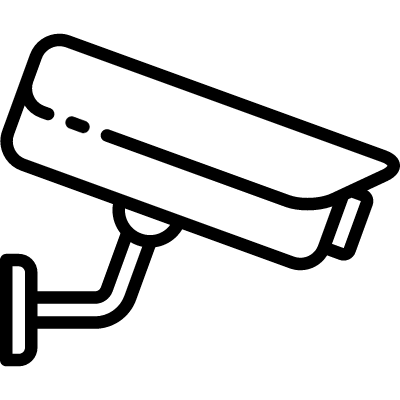 Administrator danych:Administratorem systemu monitoringu wizyjnego, jest Zespół Szkolno-Przedszkolny Nr 8, ul. Dąbrowskiego 66a, 35-036 Rzeszów, reprezentowany przez Dyrektora Szkoły.Dane kontaktowe Inspektora Ochrony Danych:Kontakt z Inspektorem Ochrony Danych możliwy jest poprzez adres e-mail: iod3@erzeszow.pl lub pisemnie na adres administratora danych.Cele i podstawy prawne przetwarzania danych:Monitoring wizyjny stosowany jest w celu zapewnienia porządku publicznego i bezpieczeństwa osób oraz ochrony mienia. Podstawą przetwarzania danych osobowych w postaci monitoringu wizyjnego jest  art. 6 ust. 1 lit. a) RODO, oraz art. 108a ustawy z dnia 14 grudnia 2016 r. – Prawo oświatowe; Odbiorcy danych osobowych:Odbiorcami zapisów z monitoringu wizyjnego będą wyłącznie podmioty uprawnione 
do uzyskania danych osobowych na podstawie przepisów prawa.Okres przechowywania danych osobowych:Zapisy z monitoringu wizyjnego przechowywane są nie dłużej niż 7 dni.Prawa osób, których dane dotyczą:Osoba zarejestrowana przez system monitoringu ma prawo dostępu do swoich danych osobowych na zasadach art. 15 RODO, oraz żądania ograniczenia przetwarzania na zasadach przewidzianych w art. 18 RODO. W przypadku uznania, że podczas przetwarzania danych osobowych Administrator naruszył przepisy RODO osoba, której dane dotyczą ma prawo do wniesienia skargi do Prezesa Urzędu Ochrony Danych Osobowych, ul. Stawki 2, 00-193 Warszawa.Inne informacje:Zarejestrowane dane osobowe nie będą wykorzystywane do zautomatyzowanego podejmowania decyzji, ani do profilowania. 